Einwilligung gemäß Datenschutz zur Speicherung und Verwaltung personenbezogener Daten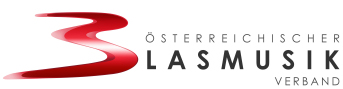 Das Mitglied eines Musikvereines oder eines anderen Bereiches der dem Österreichischen Blasmusikverband untergeordneten Einheiten (wie Musikvereine) Name:	 Geb. Dat.:	erteilt hiermit freiwillig die Einwilligung zur Verarbeitung von personenbezogenen Daten.Als Verantwortlicher für die Datenverarbeitung gilt das Leitungsorgan des Vereines (Obmann), der die Daten erhebt bzw. der mit der vom Leitungsorgan zur Bearbeitung betrauten Person. Die Daten werden gemeinsam verantwortlich mit dem Bezirks- und Landesverband verarbeitet.Es werden folgende Kategorien von personenbezogenen Daten erfasst: Name, Geburtsdatum, Geschlecht, Titel, Kontaktdaten (Adresse, Email, Telefon), ein Bild (unterschiedlich nach Landesverband), Beruf, Firma, Mitgliedsdaten, Funktionärsdaten, Prüfungen und musikalische Ausbildungen, ausgeübte Instrumente, Ehrungen und Auszeichnungen, gegebenenfalls Ausrückungs- und Probenteilnahmen, zugeordnetes Inventarium und andere allgemeine Bemerkungen zur blasmusikalischen Tätigkeit. Die Speicherung erfolgt unbefristet.Demgemäß werden keine besonderen Kategorien von Daten (sensible) verarbeitet.An Verarbeitungsschritten wird die allgemeine Vereins- bzw. Mitgliederverwaltung durchgeführt, womit auch die Verarbeitungszwecke definiert sind Diese umfasst im Wesentlichen Mitgliederlisten, Kontaktlisten, Emailverständigungen, Geburtstagslisten, Funktionärslisten und allfällige Adressierungen, sowie statistische Auswertungen. Manche Verarbeitungsschritte werden in Zusammenhang mit Arbeitsabläufen zwischen Verein – Bezirksverband - Landesverband – Bundesverband (Datenempfänger) durchgeführt (z.B. Leistungsabzeichenprüfungen, Ehrungswesen, Wertungsspiele). Eine automatisierte Verarbeitung (z.B. Profiling) findet nicht statt.Bei Funktionären können Kontaktdaten (für die Dauer der Funktion) auf der Homepage veröffentlicht werden. Dazu wird für verschiedene Datensatzbestandteile (Kategorien) eine mündliche Zustimmung erteilt.Detaillierte Informationen über die gemeinsame Datenverarbeitung in den Blasmusikverbänden und den angeschlossenen Musikvereinen findet man im Internet unter der Adresse https://www.blasmusik.at/datenschutz .Hinweis auf Rechte des Betroffenen auf: Auskunft, Berichtigung, Löschung, Sperrung und Widerspruch:Sie sind gemäß Art. 21 DSGVO jederzeit berechtigt Widerspruch gegen die Datenverarbeitung einzulegen. Laut Art. 15 können sie um umfangreiche Auskunftserteilung zu den zu Ihrer Person gespeicherten Daten ersuchen. Ebenso steht ihnen lt. Art. 16 ein Berichtigungsrecht und lt. Art. 17 ein Löschungsrecht zu. Überdies wird in Art. 18 der DSGVO ein Recht auf Einschränkung der Verarbeitung und in Art. 20 das Recht auf Datenübertragbarkeit festgeschrieben. Zusätzlich besteht ein Beschwerderecht bei der Aufsichtsbehörde. Weitergehende Informationen erteilt auf Auskunft der verantwortliche Bearbeiter des Musikvereines/ Bezirksverbandes/Landesverbandes. Diese Rechte können ohne Angabe von Gründen postalisch oder per Email bei dem Bereich (Musikverein), der ihre Daten erfasst hat bzw. den übergeordneten Blasmusikbezirks- oder Landesverband kostenlos geltend gemacht werden. Name:	 (Erziehungsberechtigte bei Kindern unter 14 Jahren)Datum:	 Unterschrift:	